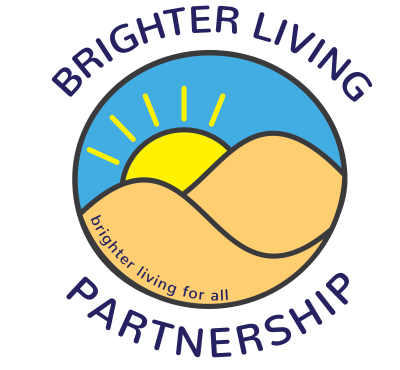 Brighter Living Men’s Group July - September 2023, Fridays 1-3pmCall 01704 517810 for details21st July – Les Dodd’s snooker and pool, Princes Street 28th July – Hesketh Park, meet at the café4th August – Games day, Southport Community Centre11th August – Botanic Gardens, meet at entrance18th August – BBQ, Southport Community Centre25th August – Les Dodd’s snooker and pool, Princes Street1st September – Quiz, Southport Community Centre8th September – Mini golf, meet by carousel15th September – The Atkinson, meet at the café22nd September – Les Dodd’s snooker and pool, Princes Street 29th September – Film day, Southport Community centre